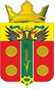 АДМИНИСТРАЦИЯИСТОМИНСКОГО СЕЛЬСКОГО ПОСЕЛЕНИЯАКСАЙСКОГО РАЙОНА РОСТОВСКОЙ ОБЛАСТИПОСТАНОВЛЕНИЕ18.01.2023                                     х. Островского                                                 № 4 Об утверждении отчета о реализации муниципальной программы Истоминского сельского поселения «Экономическое развитие» за 2022 годВ соответствии с постановление Администрации Истоминского сельского поселения №166 от 01.08.2018 года «Об утверждении Порядка разработки, реализации и оценки эффективность муниципальных программ Истоминского сельского поселения                                           ПОСТАНОВЛЯЮ:          1. Утвердить Отчет о реализации муниципальной программы Истоминского сельского поселения «Экономическое развитие» за 2022 год, согласно приложению к настоящему постановлению.2. Постановление разместить на официальном сайте Администрации Истоминского сельского поселения в информационно-телекоммуникационной сети «Интернет». 3. Контроль за исполнением постановления возложить на заместителя главы Администрации Истоминского сельского поселения Аракелян И.С.Глава АдминистрацииИстоминского сельского поселения                                                       Д. А. КудовбаПроект распоряжения вносит                                                                                           сектор экономики и финансов                                                                                           Приложениек постановлению Администрации Истоминского сельского поселения от 18.01.2023 года № 4Отчето реализации муниципальной программы Истоминского сельского поселения «Экономическое развитие» за 2022 год Раздел 1. Конкретные результаты.          Конкретные результаты, достигнутые за 2022 год муниципальной программы Истоминского сельского поселения «Экономическое развитие», утвержденной постановлением Администрации Истоминского сельского поселения от 10.10.2018 № 218 (далее – муниципальная программа), ответственным исполнителем и участниками муниципальной программы в 2021 году реализован комплекс мероприятий, в результате которых:Подтверждением достижения ожидаемых результатов стало выполнение, по предварительной оценке, планового объема инвестиций в основной капитал на 2022 год за счёт всех источников финансирования – 15,1 млн. рублей.По итогам 2022 года состоялось 4 заседания Совета по инвестициям при главе Администрации Истоминского сельского поселения.Подписано одиннадцать договоров о финансовом участии в инициативных проектах и два соглашения о сотрудничестве.Раздел 2. Результаты реализации основных мероприятий, приоритетных основных мероприятий и мероприятий ведомственных целевых программ и/или приоритетных проектах (программа), а также сведения о достижении контрольных событий муниципальной программы «Экономическое развитие»       Достижению результатов в 2022 году способствовала реализация ответственным исполнителем, соисполнителем и участниками муниципальной программы основных мероприятий, приоритетных основных мероприятий и мероприятий ведомственных целевых программ.В рамках подпрограммы 1 «Создание благоприятных условий для привлечения инвестиций Истоминское сельское поселения, предусмотрена реализациядва основных мероприятия и одного контрольного событий.Основное мероприятие 1.1. «Осуществление работы Совета по инвестициям при Главе администрации Истоминского сельского поселения» выполнено в полном объеме. По итогам 2022 года состоялось 4 заседания Совета по инвестициям при главе Администрации Истоминского сельского поселения.Основное мероприятие 1.2. «Подготовка проектов соглашений, меморандумов, договоров о сотрудничестве, протоколов о намерениях сотрудничества с потенциальными инвесторами» выполнено в полном объеме. Подписано одиннадцать договоров о финансовом участии в инициативном проекте и два соглашения о сотрудничестве.Сведения о выполнении основных мероприятий, приоритетных основных мероприятий и мероприятий ведомственных целевых программ, а также контрольных событий муниципальной программы приведены в приложении № 1 к отчету о реализации муниципальной программы.Раздел 3. Анализ факторов, повлиявших 
на ход реализации муниципальной программы «Экономическое развитие»    В 2022 году на ход реализации муниципальной программы оказывало влияние следующие факторы:- в части объёма поступления налоговых и неналоговых доходов сохраняется  ежегодная положительная динамики доходной части бюджета Истоминского сельского поселения. По итогам 2022 года значение показателя составило 15,5 млн.. рублей, что выше уровня прошлого года на 15,8 процента.Раздел 4. Сведения об использовании бюджетных ассигнований 
и внебюджетных средств на реализацию муниципальной программы    Объем запланированных расходов на реализацию муниципальной программы «Экономическое развитие»  На 2021 год денежные средства не предусмотрены программой.Раздел 5. Сведения о достижении 
значений показателей муниципальной 
программы, подпрограмм муниципальной программы «Экономическое развитие» за 2019 год         Муниципальной программой и подпрограммами муниципальными программами предусмотрено два показателей, по обоим из которых фактически значения соответствуют плановым.	Показатель 1 «Темп роста объема частных инвестиций в основной капитал к предыдущему году в сопоставимых ценах» – 101,0/ 87,8 Показатель 2 «Количество соглашений, меморандумов, договоров о сотрудничестве, протоколов о намерениях сотрудничества.» – 1/11. Показатель 2.1. Количество субъектов малого и среднего предпринимательства (включая индивидуальных предпринимателей) в расчете на 1 тыс. человек населения - 30/30Сведения о достижении значений показателей муниципальной программы, подпрограмм муниципальной программы с обоснованием отклонений по показателям приведены в приложении № 3 к отчету о реализации муниципальной программы «Экономическое развитие». Раздел 6. Результаты оценки 
эффективности реализации муниципальной программы«Экономическое развитие»            Эффективность муниципальной программы определяется на основании степени выполнения целевых показателей, основных мероприятий и оценки бюджетной эффективности муниципальной программы.              1.Степень достижения целевых показателей муниципальной программы, подпрограмм муниципальной программы:степень достижения целевого показателя 1 – 0,0;степень достижения целевого показателя 2 – 11,0;степень достижения целевого показателя 2.1 – 1,0;      Суммарная оценка степени достижения целевых показателей муниципальной программы составляет 1,0(значения для расчёта), что характеризует высокий уровень эффективности реализации муниципальной программы по степени достижения целевых показателей.              2. Степень реализации основных мероприятий, приоритетных основных мероприятий и мероприятий ведомственных целевых программ, финансируемых за счет всех источников финансирования, оценивается как доля основных мероприятий, приоритетных основных мероприятий и мероприятий ведомственных целевых программ,  выполненных в полном объеме.Степень реализации основных мероприятий, приоритетных основных мероприятий и мероприятий ведомственных целевых программ,
составляет (0,67), что характеризует низкий уровень эффективности реализации муниципальной программы по степени реализации основных мероприятий, приоритетных основных мероприятий и мероприятий ведомственных целевых программ.           3. Бюджетная эффективность реализации Программы рассчитывается в несколько этапов.          3.1. Степень реализации основных мероприятий, приоритетных основных мероприятий и мероприятий ведомственных целевых программ, финансируемых за счет средств бюджета поселения, безвозмездных поступлений в бюджет поселения, оценивается как доля мероприятий, выполненных в полном объеме.Степень реализации основных мероприятий, приоритетных основных мероприятий и мероприятий ведомственных целевых программ, муниципальной программы составляет (0/0).          3.2. Степень соответствия запланированному уровню расходов за счет средств бюджета поселения, безвозмездных поступлений в бюджет поселения 
оценивается как отношение фактически произведенных 
в отчетном году бюджетных расходов на реализацию муниципальной программы к их плановым значениям.Степень соответствия запланированному уровню расходов:0,0 тыс. рублей / 0,0 тыс. рублей = 0,0          3.3. Эффективность использования средств бюджета поселения рассчитывается как отношение степени реализации основных мероприятий, приоритетных основных мероприятий и мероприятий ведомственных целевых программ к степени соответствия запланированному уровню расходов за счет средств бюджета поселения, безвозмездных поступлений в бюджет поселения.Эффективность использования финансовых ресурсов на реализацию муниципальной программы:0,0/0,0= 0,0 в связи с чем бюджетная эффективность реализации муниципальной программы является высокой.Уровень реализации муниципальной Программы в целом:1,0 х 0,5 + 0,67 х 0,3 + 0,0 х 0,2 = 0,70, в связи с чем уровень реализации муниципальной программы является низким.Раздел 7. Предложения по дальнейшей 
реализации муниципальной программы«Экономическое развитие»      Предложения по дальнейшей реализации муниципальной программы отсутствуют.	Глава АдминистрацииИстоминского сельского поселения                                                       Д. А. КудовбаТаблица 1СВЕДЕНИЯо выполнении основных мероприятий, приоритетных основных мероприятий, мероприятий ведомственных целевых программ,а также контрольных событий муниципальной программы «Экономическое развитие»за 2022 г.Таблица 2СВЕДЕНИЯо достижении значений показателей (индикаторов)муниципальной программы «Экономическое развитие»   Глава Администрации   Истоминского сельского поселения                                                                                                                        Д.А.Кудовба№ п/пНомер и наименованиеОтветственный 
 исполнитель, соисполнитель, участник  
(должность/ ФИО)Плановый срок окончания реализацииФактический срокФактический срокРезультатыРезультатыПричины не реализации/ реализации не в полном объеме№ п/пНомер и наименованиеОтветственный 
 исполнитель, соисполнитель, участник  
(должность/ ФИО)Плановый срок окончания реализацииначала реализацииокончания реализациизаплани-рованныедостигнутыеПричины не реализации/ реализации не в полном объеме1234567891.Подпрограмма 1«Создание благоприятных условий для привлечения инвестиций в Истоминском сельском поселении»Начальник сектора экономики и финансов31.12.203001.01.202231.12.2022Темп роста объема частных инвестиций в основной капитал к предыдущему году в сопоставимых ценах 101,0Темп роста объема частных инвестиций в основной капитал к предыдущему году в сопоставимых ценах 87,8 Подтверждением достижения ожидаемых результатов стало выполнение, по предварительной оценке, планового объема инвестиций в основной капитал на 2022 год за счет всех источников финансирования – 15,1 млн. рублей. 2.Основное мероприятие 1.1. Осуществление работы Совета по инвестициям при Главе администрации Истоминского сельского поселенияНачальник сектора экономики и финансов31.12.203001.01.202231.12.2022Количество проведенных заседания Совета по инвестициям при главе Администрации Истоминского сельского поселения в год - четыреПо итогам 2022 года состоялось 4 заседания Совета по инвестициям при главе Администрации Истоминского сельского поселения.3.Основное мероприятие 1.2 Подготовка проектов соглашений, меморандумов, договоров о сотрудничестве, протоколов о намерениях сотрудничества с потенциальными инвесторамиНачальник сектора экономики и финансов31.12.203001.01.202231.12.2022Количество соглашений, меморандумов, договоров о сотрудничестве, протоколов о намерениях сотрудничества.Два соглашений, меморандумов, договоров о сотрудничестве, протоколов о намерениях сотрудничества.4.Контрольное событие муниципальной программы 1.1 Заключение соглашений, меморандумов, договоров о сотрудничестве, протоколов о намерениях сотрудничестваНачальник сектора экономики и финансов31.12.203001.01.202231.12.2022Включение в перечень не менее 1 нового проекта в рамках работы совещательно-коллегиального органа – Совета по инвестициям при Главе администрации Истоминского сельскогоПодписано  одиннадцать договоров участия в инициативном бюджетировании, два соглашения о сотрудничестве.5.Подпрограмма 2 «Развитие субъектов малого и среднего предпринимательства в Истоминском сельском поселении»Начальник сектора экономики и финансов31.12.203001.01.202231.12.2022Количество субъектов малого и среднего предпринимательства (включая индивидуальных предпринимателей) в расчёте на 1 тыс. человек населения;Количество субъектов малого и среднего предпринимательства (включая индивидуальных предпринимателей) в расчёте на 1 тыс. человек населения;6.Показатель 2.1. Количество субъектов малого и среднего предпринимательства (включая индивидуальных предпринимателей) в расчёте на 1 тыс. человек населения.Начальник сектора экономики и финансов31.12.203001.01.202231.12.2022Тридцатьсубъектов малого и среднего предпринимательства (включая индивидуальных предпринимателей) в расчёте на 1 тыс. человек населения;Тридцать субъектов малого и среднего предпринимательства (включая индивидуальных предпринимателей) в расчёте на 1 тыс. человек населения;№ п/пНомер и наименованиеЕдиницаизмеренияЗначения показателей 
муниципальной программы,  
подпрограммы муниципальной программыЗначения показателей 
муниципальной программы,  
подпрограммы муниципальной программыЗначения показателей 
муниципальной программы,  
подпрограммы муниципальной программыОбоснование отклонений  
 значений показателя    
на конец   
 отчетного года       
(при наличии)№ п/пНомер и наименованиеЕдиницаизмерениягод,предшествующий 
отчетному отчетный годотчетный годОбоснование отклонений  
 значений показателя    
на конец   
 отчетного года       
(при наличии)№ п/пНомер и наименованиеЕдиницаизмерениягод,предшествующий 
отчетному планфактОбоснование отклонений  
 значений показателя    
на конец   
 отчетного года       
(при наличии)1234567Муниципальная программа «Экономическое развитие»Муниципальная программа «Экономическое развитие»Муниципальная программа «Экономическое развитие»Муниципальная программа «Экономическое развитие»Муниципальная программа «Экономическое развитие»Муниципальная программа «Экономическое развитие»Показатель 1. Темп роста объема частных инвестиций в основной капитал к предыдущему году в сопоставимых ценахпроцентов101,6101,087,8Подпрограмма «Создание благоприятных условий для привлечения инвестиций в Истоминском сельском поселении»Подпрограмма «Создание благоприятных условий для привлечения инвестиций в Истоминском сельском поселении»Подпрограмма «Создание благоприятных условий для привлечения инвестиций в Истоминском сельском поселении»Подпрограмма «Создание благоприятных условий для привлечения инвестиций в Истоминском сельском поселении»Подпрограмма «Создание благоприятных условий для привлечения инвестиций в Истоминском сельском поселении»Подпрограмма «Создание благоприятных условий для привлечения инвестиций в Истоминском сельском поселении»Показатель 2. Показатель 1.2.Количество соглашений, меморандумов, договоров о сотрудничестве, протоколов о намерениях сотрудничества.единиц2111 Участие в новом проекте правительства Ростовской области инициативное бюджетированиеПоказатель 2.1. Количество субъектов малого и среднего предпринимательства (включая индивидуальных предпринимателей) в расчете на 1 тыс. человек населения.единиц-3030